SolidEdgeEinführung für3D-Druck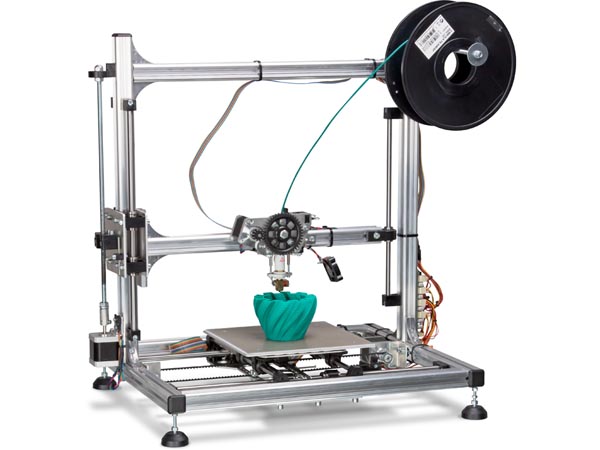 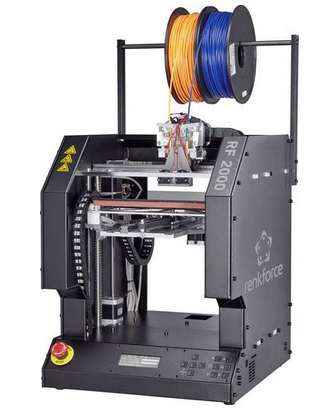 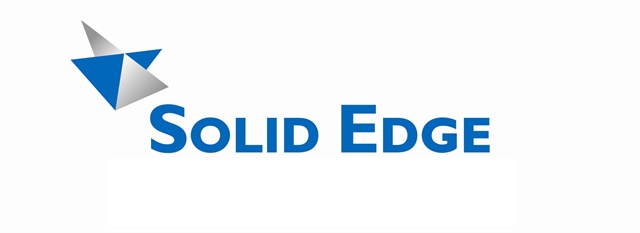 Quellennachweis:Alle hier verwendeten Grafiken sind Bestandteile des Programms „SolidEdge“ oder Screenshots des jeweiligen InternetanbieterWillibald Heßlinger  Mittelschule Ingolstadt-Oberhaunstdt Mail: willi.hesslinger@web.deVorbemerkungUm mit einem 3D-Drucker Objekte anzufertigen, benötigt das Programm eine Zeichnung im sog. STL-Format.Im Internet werden diese Dateien kostenlos zur Verfügung gestellt und können sogleich verwendet werden. Doch sollen Schüler nicht einfach in ihrer „Copy-Paste-Mentalität“ unterstützt werden, sondern eben selbst Druckdateien erstellen.Als kostengünstigste Variante wird nachfolgend das Programm „SolidEdge“ von der Firma Siemens vorgestellt. Dieses Programm ist für Schulen, Lehrkräfte und Schüler kostenlos und kann die Objekte im STL-Format abspeichern.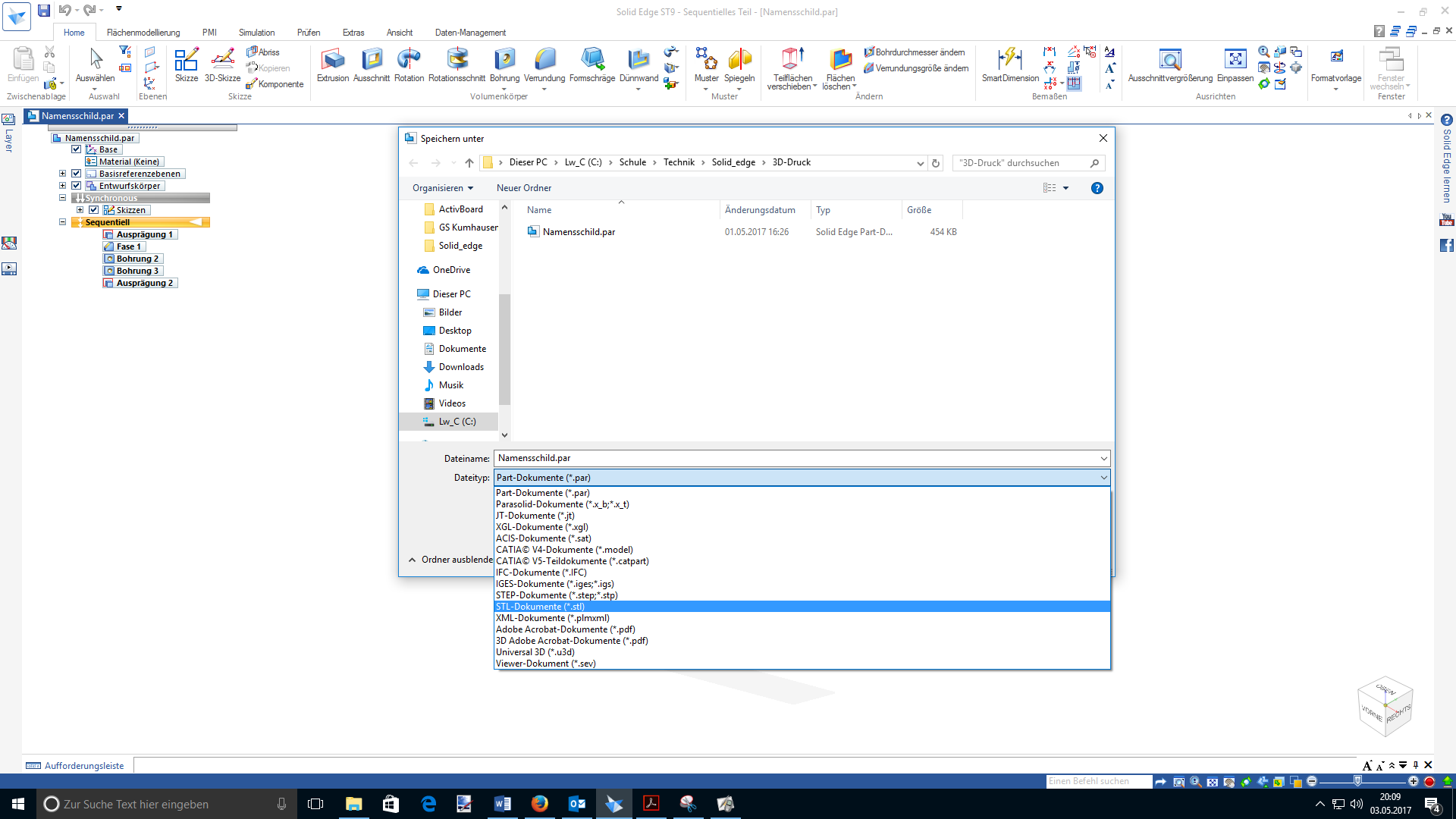 Software für die Konstruktion von 3D-Objekten Software für ipadUnter der Internetadresse: http://doodle3d.nl/ ird eine Software (nicht kostenlos) für das ipad vorgestellt.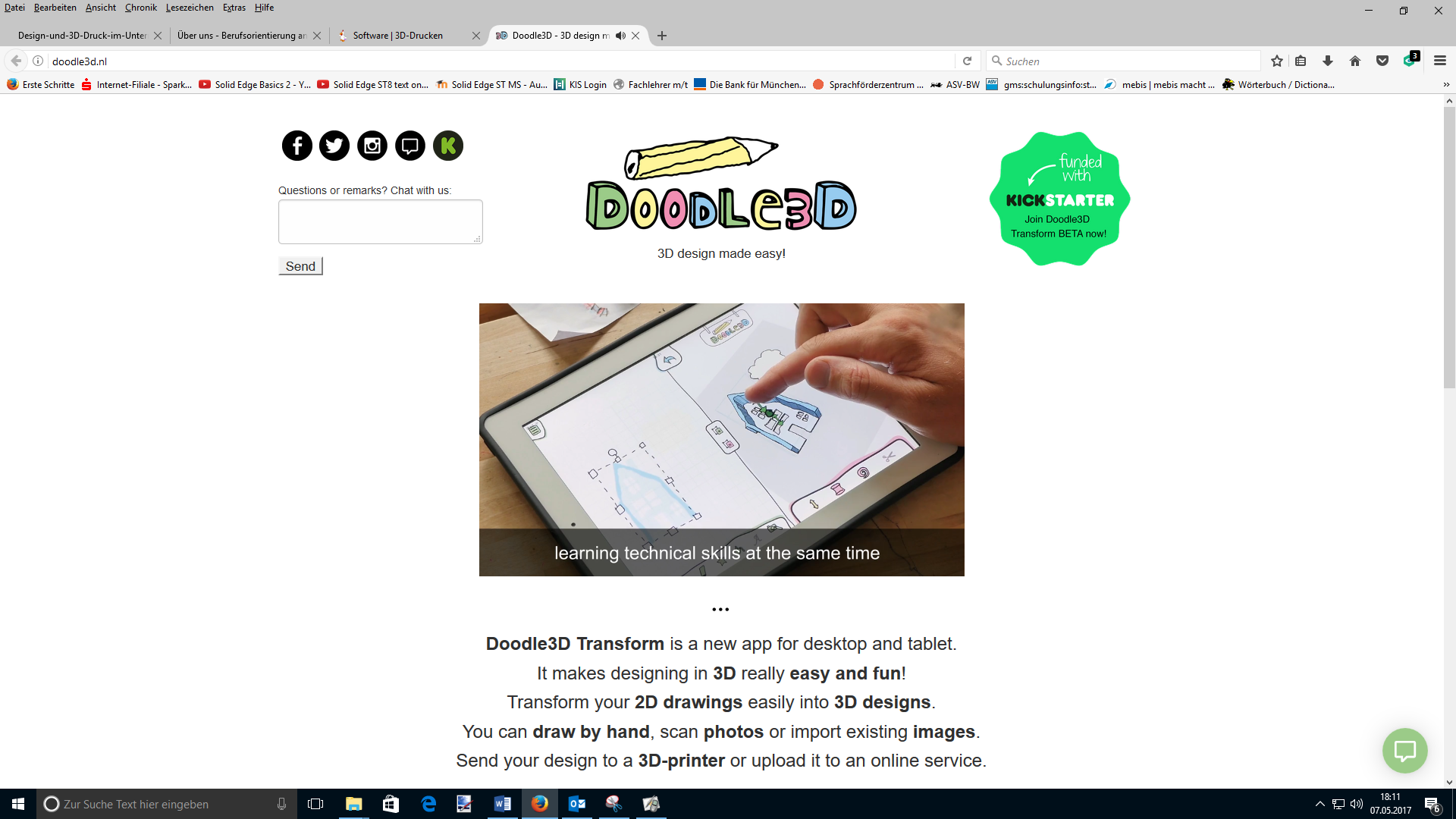 In dieser Fortbildung wird die Software „SolidEdge“ vorgestellt, die für Schulen, Schüler und Lehrkräfte kostenlos von der Fa. Siemens zur Verfügung gestellt wird.Bezug des Programms „SolidEdge“Unter der folgenden Internetadresse kann das Programm „Solid Edge Edition für Schüler und Studenten“ bezogen werden.www.siemens.com/plm/solid-edge-student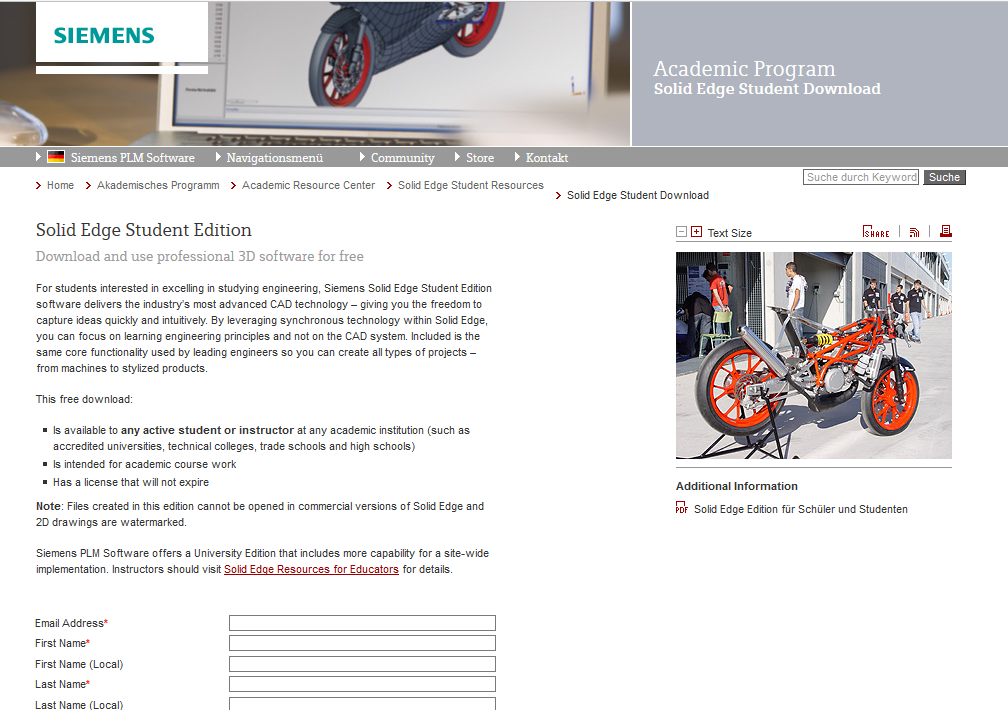 Nach dem Ausfüllen des Onlineformulars erhält man per Mail einen Link für den Download des Programms. Es sind bei der Installation keine weiteren Angaben zu machen, da die Setup-Datei schon eine persönliche Lizenzierung beinhaltet.Natürlich kann auch für die Schule eine Lizenz beantragt werden, hier wird dann eben als Vor- und Nachname der Name der Schule angegeben.Je nach Version (Studenten erhalten die Version ST6 – Lehrende die Version ST9) hat die Installationsdatei eine Größe von ca. 2 GB.Weitere Informationen zum Programmbezug erhalten Sie unter:http://www.rs1kronach.de/cad/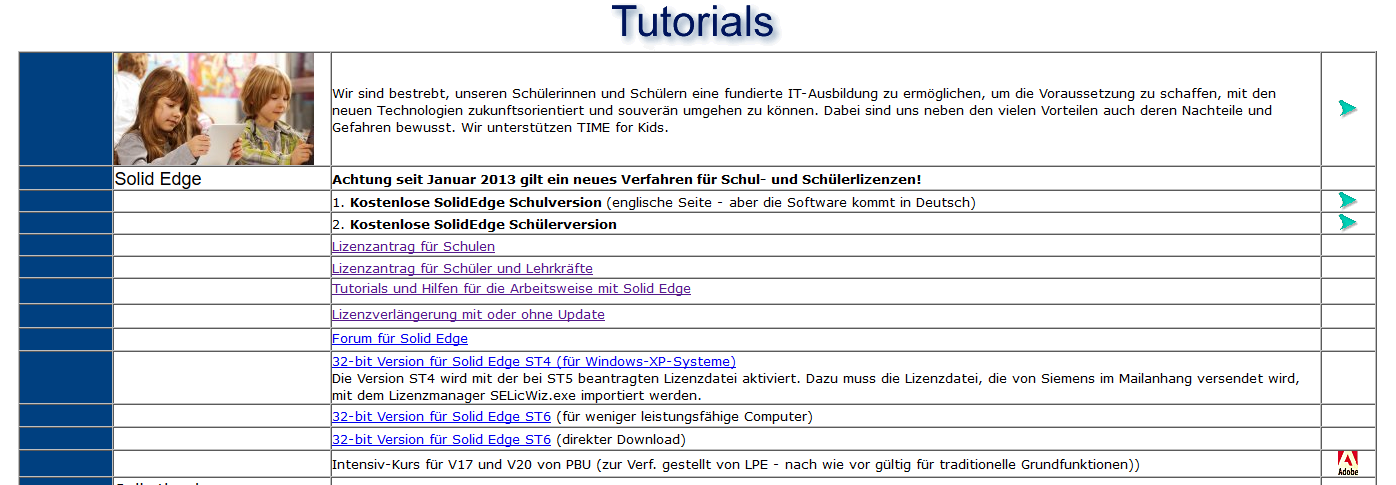 Hilfen/Anleitungen zum Programm „SolidEdge“Für das Programm „SolidEdge“ werden von der Akademie für Lehrerfortbildung und Personalführung, Dillingen sog. eSession-Fortbildungen angeboten.Ebenso findet man in youtube viele Anleitungen zum Programm. Für den Einstieg sind die Anleitungen einer Fachlehrerin empfehlenswert. Geben Sie hierzu in der Suchleiste folgenden Begriff ein: solid edge tutorial snoopy.
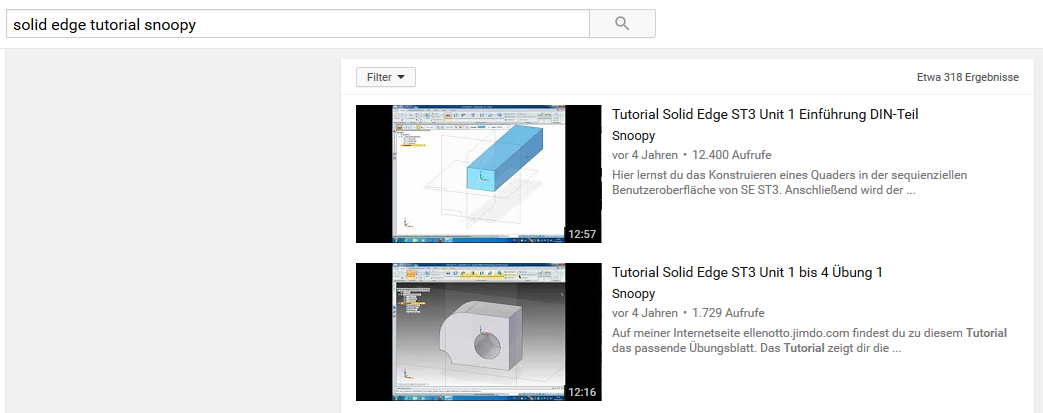 Unter der Internetadresse: http://www.rs1kronach.de/cad/ erhalten Sie zusätzliches Informations- und Unterrichtsmaterial!!! (empfehlenswert)
Weiteres Unterrichtsmaterial: http://helgrid-mueller.12hp.at/darste/solidedge/solidedge.htmIdeen zum 3D-Druck im Unterricht4.1 BSO Hessen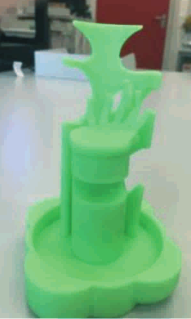 In einer Broschüre der BSO ("Unterstützung der Berufs- und Studienorientierung Hessen") werden einige Beispiele für den 3D-Druck aufgeführt. Turtle factory (Variationen zum Thema Schildkröte“ 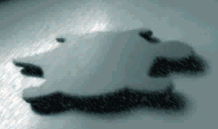 Konstruktion eines „Schmuckbaumes“Bildquelle: siehe nachstehenden LinLink zur Broschüre:http://www.bso-hessen.de/blob/da_beruf/3604342/e11babc35d6b92240ebc26987daa7e26/Design-und-3D-Druck-im-Unterricht---Beispiel-SOLIDWORKS-data.pdf4.2 Schulprojekt in der SchweizIn einem Schulprojekt in der Schweiz: https://3drucken.ch/schulprojektewerden folgende Modelle erstellt:Güggel Town (Gebäude und Stadt)

Quelle: https://3drucken.ch/wp-content/uploads/2013/01/DSC_7517.jpg
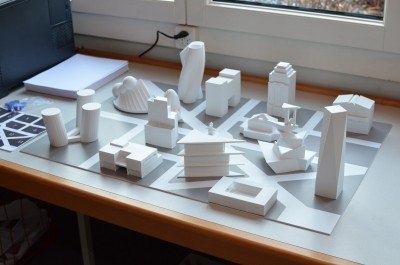 Keksförmchen 

https://3drucken.ch/wp-content/uploads/2013/11/2013-11-18-13.jpg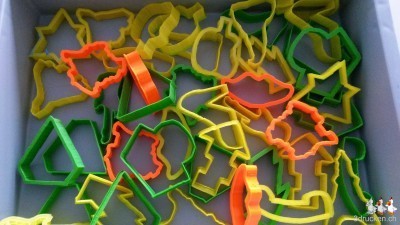 Stempel

Quelle: https://3drucken.ch/2014/05/erste-stempel.html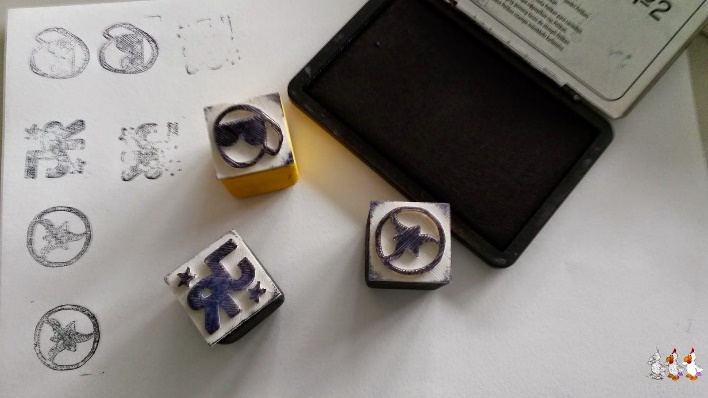 Inhalt der FortbildungEinführung in die Programmbedienung von Solid Edge
Erstellen eines Schlüsselanhängers mit Schriftzug
Erstellung eines Chips für den EinkaufswagenANHANGArbeitsblätter für den Unterricht_ _ _ _ _ _ _ 